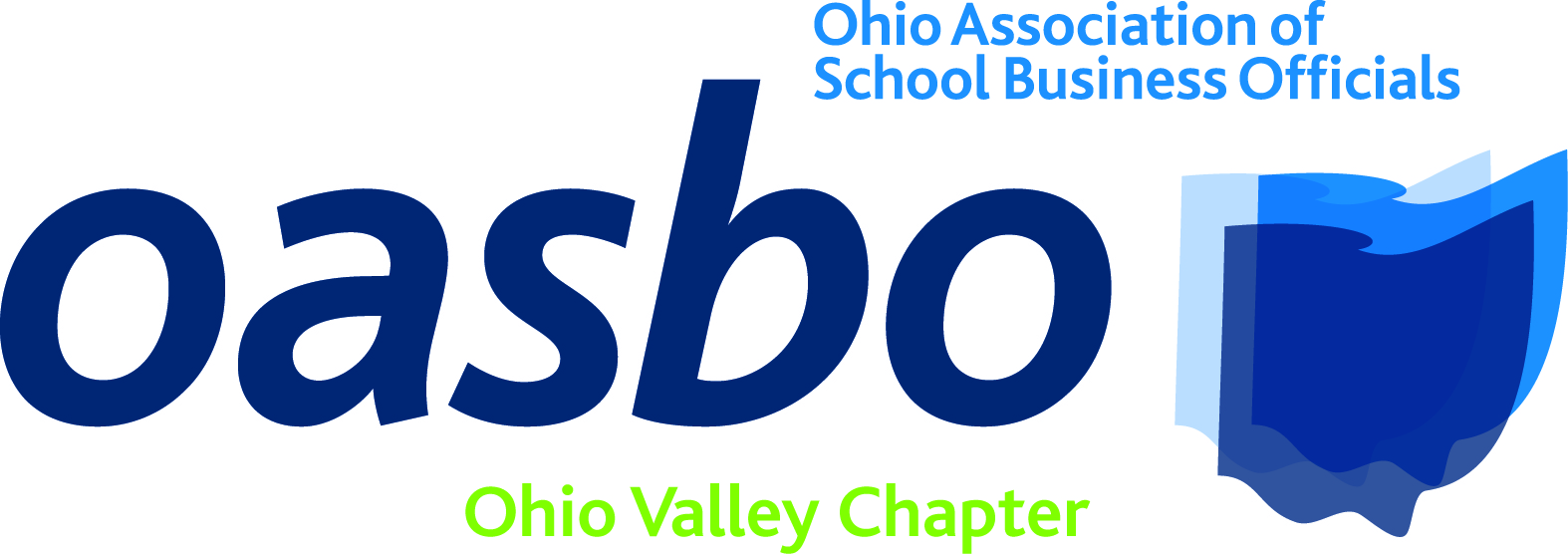 AGENDAThursday, January 26, 201710:00 am – 2:30 pmGreene County Career Center2960 West Enon Road, Xenia, OH 4538510:00 am		Registration10:30 am	Antitrust Presentation – Ohio Attorney General’s Office11:30 am		Lunch – sponsored by Ennis BrittonChapter Governance – Jim Rowan, OASBO Executive Director, and Ryan Jenkins, President of OASBO12:30 pm		Ethics Presentation – Erin Wessendorf Wortman – Ennis Britton 1:30 pm		Investments Presentation – Ryan Nelson – RedTree Investment Group2:30 pm 		AdjournCost:			$10.00RSVP/Payment:		Ohio Valley Chapter - OASBOChris Poetter, Treasurer			Princeton City Schools			3900 Cottingham Drive			Cincinnati, OH 45241			cpoetter@vikingmail.org 